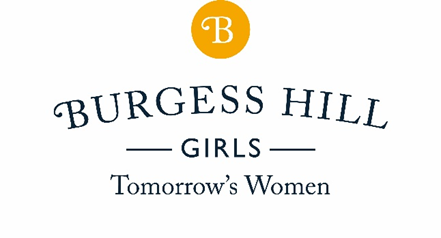 1.1 STAFF LIST - SENIOR SCHOOL AND SIXTH FORM Mr L Fox, MA (Hons), PGCE	HeadMr G Bond	BursarMrs H Cavanagh, BA (Hons), QTS   	Deputy Head of School/Head of Prep Ms R Flint, MA (Hons), PGCE	 Assistant Head Academic Miss N Donson BMus (Hons), PGCE			 Assistant Head Pastoral & BoardingMr I Regan-Smith MA, BA (Hons), GTP	 	 Assistant Head, Head of Sixth FormBOARDING STAFFMrs S Beels	Head of HouseMrs L Good, BA (Hons), PGCE	Assistant Head of HouseVacancy	Boarding AssistantMr S Challis, BA (Hons), PGCE	P/T Boarding AssistantACADEMIC STAFFARTMs E Levett, BA (Hons), PGCE 	Head of Art  Miss E Rieveley, BA (Hons), MA, PGCE	Subject Leader, Textiles (Maternity Leave)Mrs T Mundell MA, BA (Hons), PGCE	Art & Design (Maternity Cover)Mrs E Langer, BA (Hons), PGCE	Art & Design (Maternity Leave)Mrs J Kennedy BA (Hons), PGCE  	Art TechnicianBIOLOGYMrs J Vatcher BSc (Hons), PGCE	Head of Biology Mrs L Goodyer, BSc (Hons), PGCE	BiologyMrs C Harman, BA, PGCE	Biology, ChemistryMs E Quinn, BSc (Hons), PGCE	Biology, Chemistry, Physics, Science 	Co-ordinatorMrs M Eldridge, HNC	Laboratory Technician – Biology/Science CHEMISTRY	Mrs J Medcalf, BSc (Hons), PGCE	Head of Chemistry Mrs C Harman, BA, PGCE	Biology, ChemistryMs E Quinn, BSc (Hons), PGCE	Biology, Chemistry, Physics, Science 	Co-ordinatorMrs S Thompson, BSc (Hons), PGCE, PGCert	Chemistry, Physics, TimetableMrs A Shamim  	Laboratory Technician – ChemistryCLASSICSMr B Roberts MA (Hons) PGCE 	Head of Classics/Head of Academic ScholarsMr A Doe BA (Hons) Oxon	ClassicsCOMPUTER SCIENCEMr R Stanway, BSc (Hons), PGCE	Head of Computer Science/MathematicsMiss J Tooth, BA (Hons), PGCE	Computer ScienceDESIGN TECHNOLOGYMrs J Bewick BSc (Hons) PGCE	Subject Leader, Design TechnologyMiss F Noda BA (Hons) Product Dev. For Fashion Industries	Technical Support for Textiles and TechnologyDRAMAMrs E Cassim, BA (Hons), PGCE	Director of Drama and Speech & Drama	Miss B Pereira, BA (Hons), BSc (Hons), PGCE	DramaECONOMICS, POLITICS and BUSINESSMs D Flatman, MA (Hons), PGCE	Head of Economics, Politics & BusinessMr S Challis, BA (Hons), PGCE	PoliticsENGLISHMrs S Kruschandl, BA (Hons), PGCE, MA (Ed)		 Head of English Mr B Aizenberg, BA (Hons), PGCE			 EnglishMrs J Brookland BA (Hons) PGCE	EnglishMs R Flint, MA (Hons), PGCE				 English/Assistant Head AcademicMrs S Davies, BA (Hons), PGCE			 EnglishMrs A Hubbard, BA (Hons), PGCE	EnglishMrs L Marshall, BA (Hons), QTS	English/Learning SupportENGLISH as an ADDITIONAL LANGUAGE Mrs K Risley, BA (Hons), CTEFLA, MA	Head of English as an Additional LanguageFRENCHMiss O Leforestier BA, MA, PGCE	Head of French/SpanishMs M Alcaras, PGCE with QTS	French, SpanishMrs F Found, BA (Hons), MA, PGCE	French/SpanishMiss A Sivanantham Lopez	French Assistant (October to May)GEOGRAPHYMrs J Ponting, MA, BSc (Hons), PGCE 	Head of Geography Mrs A Dewhurst, BSc (Hons), PGCE	GeographyGERMANMiss I Lester MA, BA (Hons), PGCE	Subject Leader, GermanMrs M Johnson, CertEd				 German Assistant (October to May)HISTORYMrs T Jackson, BA (Hons), MPhil, PGCE	Head of HistoryMrs A Murray, BA (Hons), PGCE	HistoryLEARNING SUPPORTMrs F Robinson, BA (Hons), QTS	SENCoMiss B Walsh BA (Hons), PGCE	Learning Support Co-ordinatorMrs L Marshall, BA (Hons), QTS	English, Learning SupportMATHEMATICSMr R Stanway, BSc (Hons), PGCE	Head of Mathematics/Computer Science Mrs M Andrews BSc (Hons) QTS	MathematicsMr S Higazi, BSc (Hons) 	MathematicsMr D Hurley, BSc (Hons), MSc (Hons) PGCE	MathematicsMrs C Kempton, BA (Hons), GTP	MathematicsMrs M Turner, BA (Hons), PGCE	Mathematics	MUSICMr D Black, MMus, BMus, BEd (Hons), FTCL, LTCL, LGSM, 	Director of MusicQTS	Miss N Donson, BMus (Hons), PGCE			 	Music, Assistant Head, Pastoral andBoardingMUSIC Peripatetic StaffMrs A Black MEd. BMus (Hons), PGCE	PianoMrs C Brooks, BA (Hons)	PianoMrs S Buss	Brass/TheoryMrs S Denyer	Double BassMiss S Dubost BMus. ARCM	CelloMrs J Findlay GRNCM	SingingMrs T Oberman, PGCE	GuitarMr I Glen	BassoonMr O Green	Drums/PercussionMrs J Gwynn, LGSMD	Clarinet/PianoMrs E Meredith-Jones, BA (Hons) Mus, PGCE	PianoMiss K Nimmo, BMus (Hons), MMus, QTS 	FluteMrs R Perez Rork, PG Cert CLCM, LGSMD	Sax/ClarinetMrs H Pye, BA (Hons), MMus	Oboe Ms R Sheridan, BMus (Hons), MMus, LRAM, PGCE	Violin/Viola/PianoMrs E Sims, BA (Hons) MMus Musicology, PGCE	  Oboe/PianoPHYSICAL EDUCATIONMiss S Clapp, BA (Hons), QTS	Director of SportMrs K Johnson BA (Hons) QTS	Physical Education/Prep PE Mrs H Lewis, BSc (Hons), PGCE	Physical Education/Academic PEMrs H Menniss, BSc (Hons), PGCE	Physical Education/PsychologyMrs E Pelling, BA (Hons), PGCE	Physical EducationMrs G Pittingale, HND	Physical Education Mrs C Tagg, BA (Hons), PGCE	Physical Education/Prep PEMrs D Tapping, BEd (Hons)	Physical Education/Health & FitnessMrs S Elsmore 	Physical Education/Sports CoachPHYSICSMr A Gillaspy, BSc (Hons), PGCE	Head of PhysicsDr D Burke, PhD, BSc (Hons), PGCE	PhysicsMs E Quinn, BSc (Hons), PGCE	Biology, Chemistry, Physics, Science 	Co-ordinatorMrs S Thompson, BSc (Hons), PGCE	Physics, Chemistry, Timetable    Miss E Burton, BSc (Hons)	Laboratory Technician - Physics                 PSYCHOLOGYMrs J Scopes, BSc (Hons), GTP		Head of Psychology, Deputy Head of Sixth Form, Head of ProjectsMrs H Menniss, BSc (Hons), PGCE	Physical Education/Psychology	?RELIGIOUS STUDIESMiss S Cull, BA (Hons) PGCE	Head of Religious StudiesMr I Regan-Smith MA, BA (Hons), GTP	 	 RS, Assistant Head, Head of Sixth FormMs D Yendell, BA (Hons), PGCE	Religious StudiesSPANISHMr J-L Montesinos, BA (Hons), PGCE 	Head of Spanish, FrenchMiss O Leforestier BA, MA, PGCE	Spanish, Head of French Ms M Alcaras, PGCE with QTS	Spanish, FrenchMrs F Found, BA (Hons), MA, PGCE	French/SpanishMrs J Cardenas 	Spanish Assistant (October to May)SPEECH and DRAMA Peripatetic StaffMrs E Meredith-Jones, BA (Hons) Mus, PGCE	Speech & DramaMs N Patching, BA (Hons)	Speech & DramaMrs E Meredith-Jones, BA (Hons) Mus, PGCE	Speech & Drama